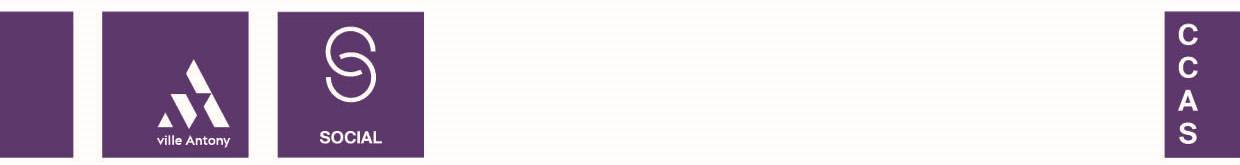 BOURSE FAMILLES NOMBREUSESJUSTIFICATIFS À PRÉSENTER : ATTENTION LES PRESTATIONS REMBOURSÉES DOIVENT ÊTRE DES PRESTATIONS FACTURÉES PAR LA VILLE EXCEPTÉ LES FRAIS DE GARDE. PAR AILLEURS, LES CLUBS ET ASSOCIATIONS PRIVÉS SONT EXCLUS DU DISPOSITIF.JUSTIFICATIFS À PRÉSENTER : ATTENTION LES PRESTATIONS REMBOURSÉES DOIVENT ÊTRE DES PRESTATIONS FACTURÉES PAR LA VILLE EXCEPTÉ LES FRAIS DE GARDE. PAR AILLEURS, LES CLUBS ET ASSOCIATIONS PRIVÉS SONT EXCLUS DU DISPOSITIF.ACTIVITESDEPENSES1 ère année        2 ème annéeème annéeAteliers de la Maison des ArtsAteliers du Château SarranCentre Social et Culturel Médiathèques Anne Fontaine et Arthur RimbaudCentres Municipaux de Loisirs Cinéma Le SelectColonies, classes de découverte, séjours scolairesConservatoire Darius MilhaudCrèches municipales, privées ou parentalesEtudes surveilléesEcole Municipale des Sports  EMSGarde d'enfant Assistantes maternellesGarderies ScolairesHalte-garderies municipales ou privéesPiscine Lionel Terray, Centre Aquatique PajeaudCantines scolaires maternelles et élémentairesClub scientifiqueLudothèque	TOTAL